Publicado en Madrid el 30/11/2017 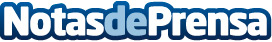 Conseguir la casa soñada no está reñido con una vivienda energéticamente eficienteLas fachadas, las ventanas o los reguladores térmicos son los principales elementos que marcan la eficiencia energética de una vivienda. Las mejoras para ahorrar energía no varían la estética de la vivienda, por lo que el diseño será siempre el deseado por el propietario. Una vivienda con una buena eficiencia energética permite ahorrar hasta un 40% de la energía consumida, lo que se traduce directamente en un importante ahorro económico.

Datos de contacto:Viviana902 88 20 68Nota de prensa publicada en: https://www.notasdeprensa.es/conseguir-la-casa-sonada-no-esta-renido-con Categorias: Inmobiliaria Construcción y Materiales http://www.notasdeprensa.es